Wintersaison beim MRCLiebe Mitglieder,das Abrudern naht und danach ist das Rudern nur noch bedingt möglich. Jeder, der auch im Winter sich sportlich betätigen möchte, kann dies hier tun. Folgenden Möglichkeiten habt ihr:joggen/ walkenErgometer rudernKrafttrainingTischtennis spielengemütliche Abende mit Romme und SkatVolleyball ( Zeiten werden noch bekannt gegeben )Unser Hausverantwortliche Ulf hat dafür gesorgt, dass das Bootshaus zu den Trainingszeiten (Di und Do nachmittags, sowie So vormittags) ausreichend beheizt ist.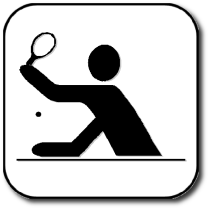 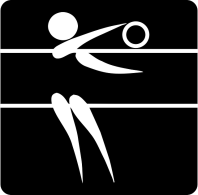 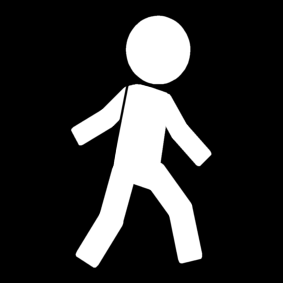 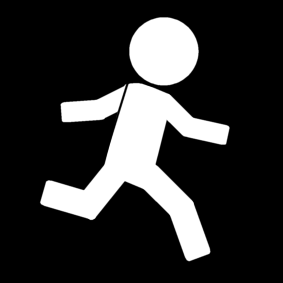 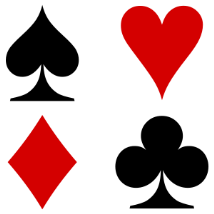 